Муниципальное бюджетное дошкольное образовательное учреждение детский сад № 26ст.Медведовская«Основные задачи развития детей второго года жизни» 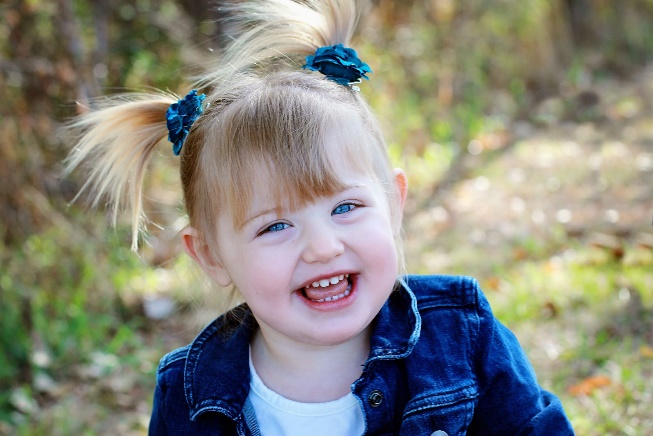  Воспитатель:                            О.В.Железняк.«Нам говорит странная пословица,Что дети не живут, а жить готовятся.Но вряд ли в жизни пригодится тот,Кто, жить готовясь, в детстве не живет»С.Я. МаршакВозрастные особенности ребенка 2-3 летВ этом возрасте малыш еще не может управлять собой по собственному желанию, его поведение носит большей частью непроизвольный характер. Он очень эмоционален, однако его эмоции непостоянны, его легко отвлечь, переключить с одного эмоционального состояния на другое. Активно развивается речь ребенка. 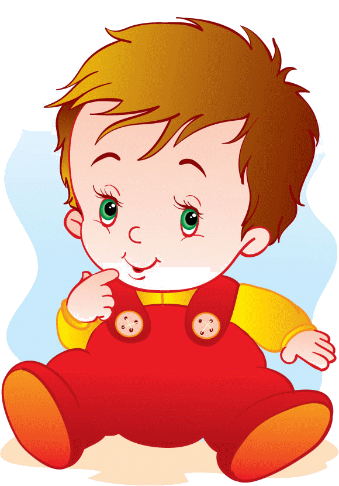 В этом возрасте вашему ребенку важно:•    Много двигаться, потому что через движение он развивает и познает свое тело, а также осваивает окружающее пространство.•    Освоить мелкие движения пальчиков через игры с мелкими предметами, потому, что развитие мелкой моторики у детей напрямую связано с развитием мозга и речи.•     У ребенка в этом возрасте быстро растет словарный запас, причем количество произносимых слов всегда меньше, чем количество понимаемых.•    Играть, поскольку именно в игре начинают активно развиваться важные психические функции: восприятие, воображение, мышление, память. Через игру малыш осваивает окружающий мир, познает законы взаимодействия.•    Получать помощь взрослого, когда у него что-то не получается, поскольку ребенок в 2—3 года может реагировать на неудачи весьма эффективно: злиться, плакать, ругаться, бросать вещи.•   Все его желания обладают одинаковой силой: в этом возрасте отсутствует соподчинение мотивов и ребенку трудно принять решение, что выбрать в данный момент. Ему хочется всего и сразу. •  Ребенок эмоционально реагирует лишь на то, что непосредственно воспринимает. Он не способен огорчаться из-за того, что в будущем его ожидают неприятности или радоваться заранее тому, что ему еще не скоро подарят.Вам как его родителям важно:•    Понимать, что энергичный и активный ребенок — это естественно, хотя временами утомительно. Поэтому вам нужно быть готовыми к этому и по возможности организовывать безопасное пространство.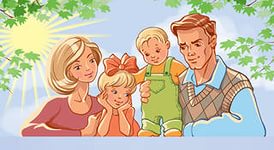 Предоставить ребенку возможность играть с мелким материалом: пуговицами, крупой, деталями конструктора, камушками, шишками, и другими различными по ощущениям предметами. Обязательно под присмотром взрослого!•    Чаще разговаривать с малышом, читать ему сказки, книжки, обсуждать то, что он видел или в чем принимал участие. •    Предоставлять возможности для самых разных игр, в основном с предметами. Но в 2-3 года в процессе игры малыш чаще всего нуждается в компании матери или любящих его взрослых, поскольку ему нужны совместность и доброжелательное сотрудничество.•    Относиться к ребенку спокойно и дружелюбно.•    Помнить, что соблюдение разумной безопасности не должно лишать малыша возможности открытия нового и интересного. Ваша родительская тревога не должна замещать возможности развития для вашего ребенка, которое происходит в этом возрасте через восприятие, а значит, через постоянное исследование нового.•    Понимать, что у маленького ребенка совершенно другое восприятие времени. Для него существует только настоящее.•    Относиться спокойно и с пониманием к эмоциональным вспышкам ребенка в случае возникновения трудностей.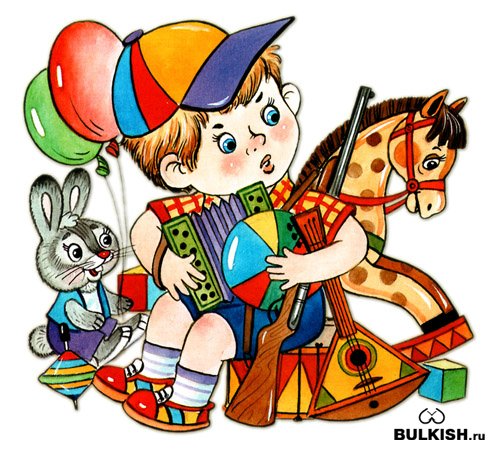 Что должен уметь  ребенок?- ребенок должен интересоваться окружающими предметами и активно действовать с ними;- знать назначение бытовых предметов и уметь пользоваться с ними;- проявлять отрицательное отношение к грубости, жадности;- соблюдать элементарные правила вежливости;- владеть активной речью, включенной в общение- стремится к общению со взрослым, активно подражает им;- проявляет интерес к сверстникам- проявляет интерес к стихам, песням, сказкам, стремится двигаться под музыку- у ребенка развита крупная моторика, он стремится осваивать различные виды движений, с интересом участвует в подвижных играх с простым содержанием, несложными движениями.Желаем Вам приятного общения с вашим малышом!